Know 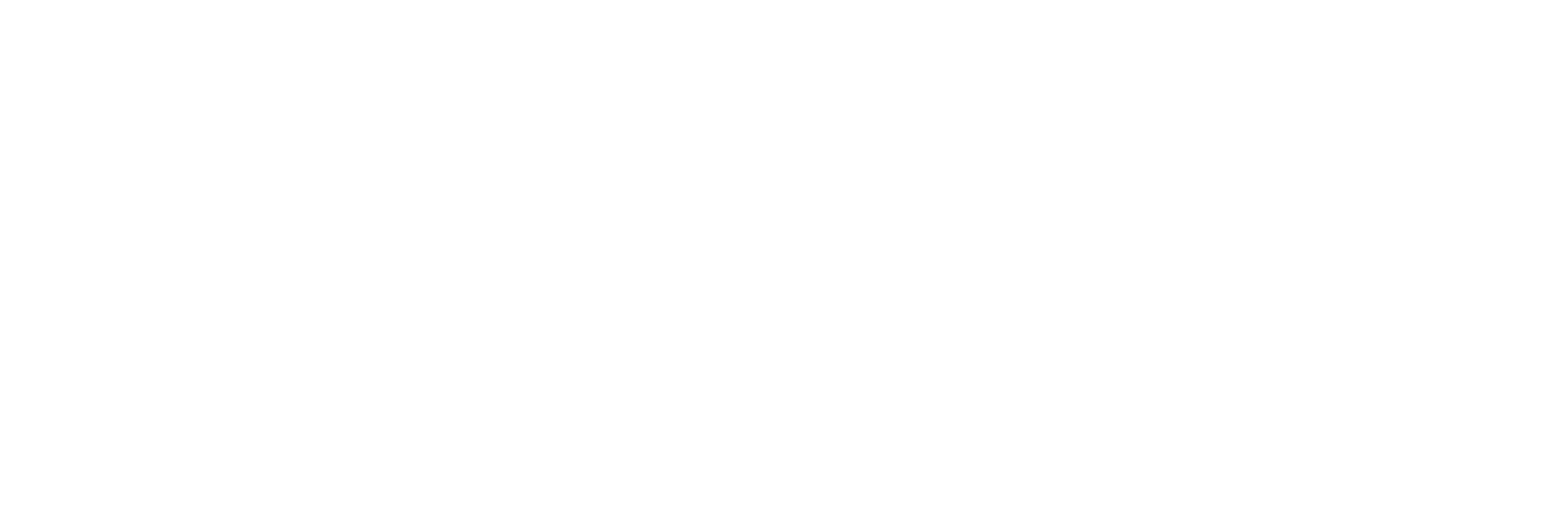 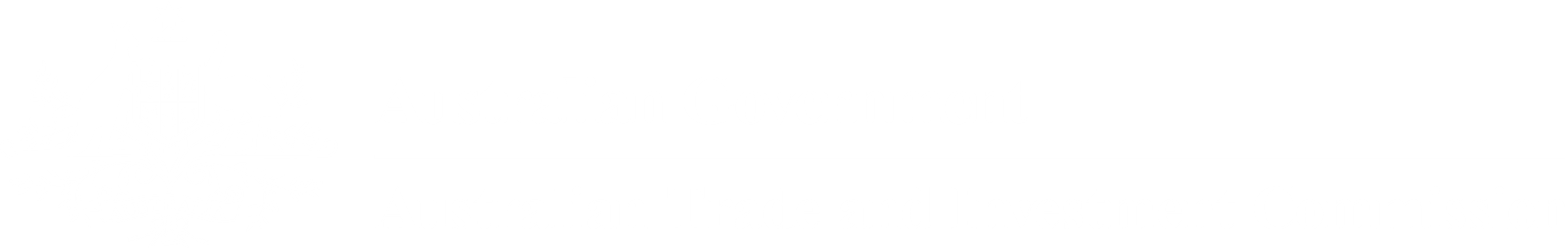 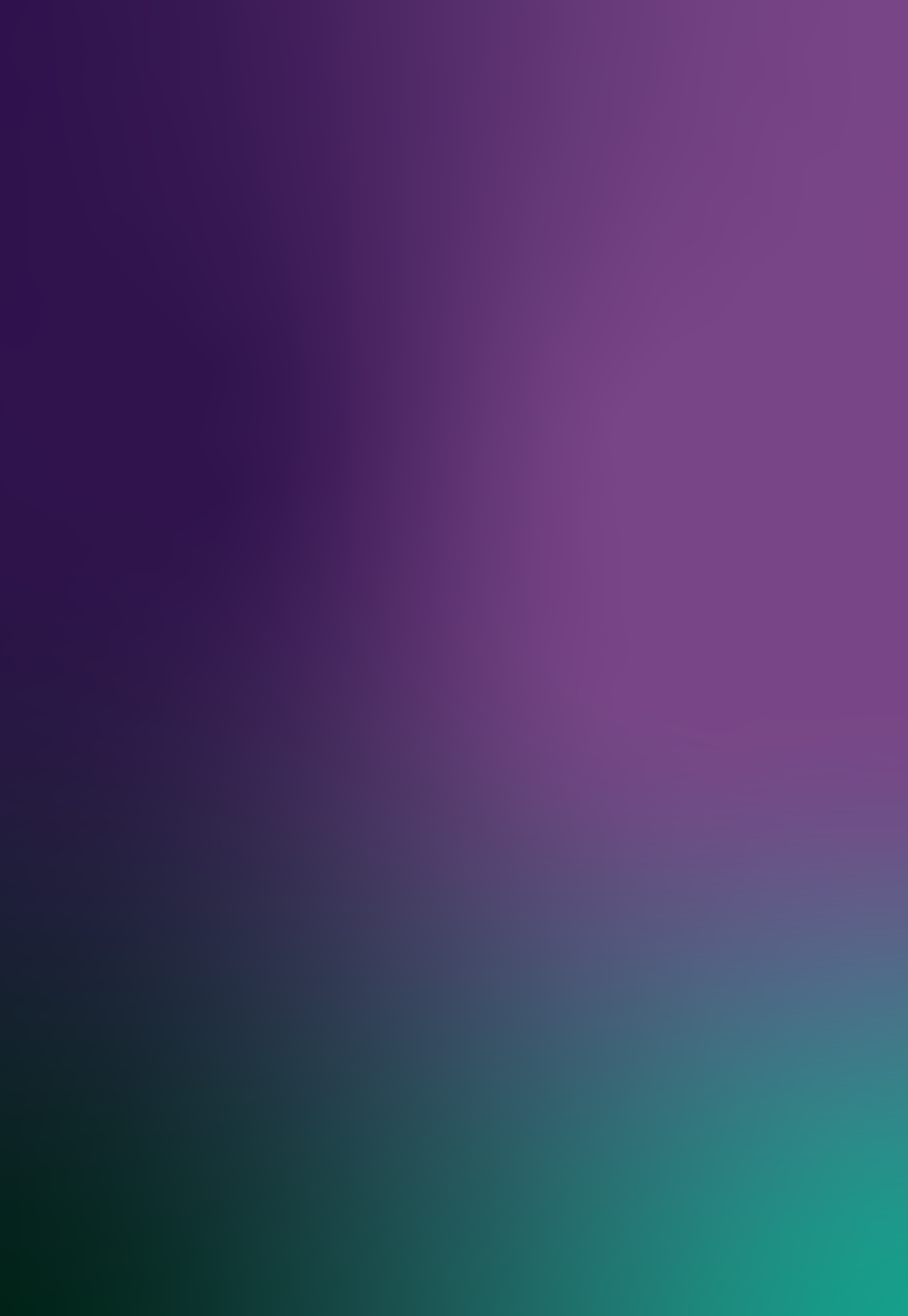 NATIONAL VISITOR SURVEY RESULTS MARCH QUARTER 2024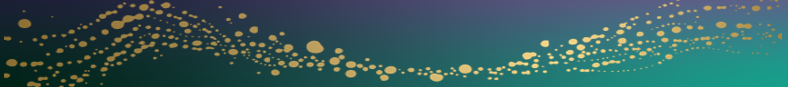 March quarter 2024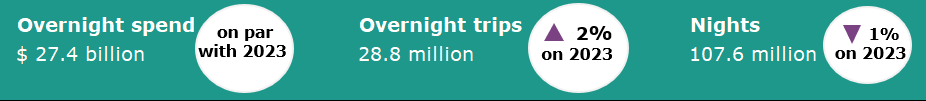 Year ending March 2024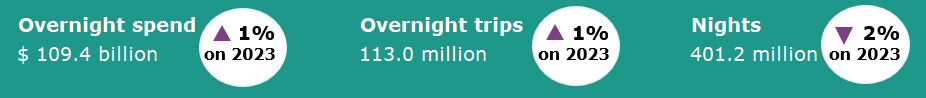 Domestic tourism remained stableDomestic tourism remained stable in the March quarter 2024 relative to the same quarter a year ago. Spend was flat, trips were up 2% while nights away were down 1% when compared with the March quarter 2023. Strength in travel to capital cities was offset by softer travel to regional areas.The year ending March 2024 saw a similar pattern of results with spend up 1%, trips up 1% and nights down 2% when compared with the previous year.The results for the March quarter 2024 and the year ending March 2024 suggest that domestic tourism has stabilised following a challenging period during the pandemic and then an extremely strong initial rebound in 2022 and early 2023.  Figure 1. Percent change for spend, trips and nights compared the same period in the previous year, June quarter 2023 to March quarter 2024States and territoriesAt a state and territory level, results for overnight trips and spend in the March quarter 2024 were mixed when compared with the March quarter 2023 (Figure 5). Increases in spend in New South Wales (up $259 million or 3%), the Northern Territory (up $229 million or 114%) and South Australia (up $181 million or 11%) were offset by decreases in the other states and territories. Queensland was down $300 million or 4%, Victoria was down $112 million or 2%, the Australian Capital Territory was down $100 million or 19%, Western Australia was down $84 million or 3% and Tasmania was down $28 million or 2%.Similarly, increases in overnight trips in New South Wales (up 519,000 or 6%), Victoria (up 141,000 or 2%), Tasmania (up 118,000 or 14%), South Australia (up 63,000 or 3%) and the Northern Territory (up 38,000 or 19%) were offset by decreases in overnight trips to the Australian Capital Territory (down 193,000 or 27%), Western Australia (down 124,000 or 4%) and Queensland (down 120,000 or 2%). Figure 5. Overnight trips and spend by state and territory, March quarter 2024 compared to March quarter 2023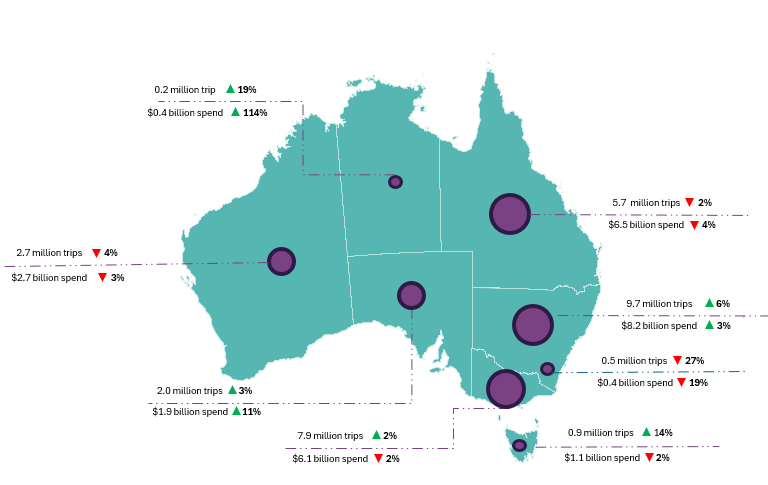 DaytripsIn the year ending March 2024, Australians took 209.3 million daytrips and spent $33.1 billion. Compared with the year ending March 2023 this was:down 6.5 million or 3% for trips up $1.4 billion or 4% for spend.This report has been prepared by the Commonwealth of Australia represented by the Australian Trade and Investment Commission (Austrade). The report is a general overview and is not intended to provide exhaustive coverage of the topic. The information is made available on the understanding that the Commonwealth of Australia is not providing professional advice. While care has been taken to ensure the information in this report is accurate, the Commonwealth does not accept any liability for any loss arising from reliance on the information, or from any error or omission, in the report.